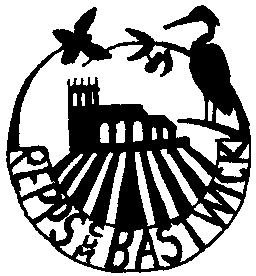   REPPS with BASTWICK PARISH COUNCIL26th February 2020To All Councillors: Your attendance is required at the Parish Council Meeting to be held on Tuesday 3rd March 2020 in the Village Hall commencing at 8 pm.  Signed,Claudia DicksonClerk to the CouncilAGENDAApologies for absence                  Declarations of interest in items on the agenda and requests for dispensationsApproval of Minutes of the last meetingMatters arising (for information only)Borough and County Councillor reports / Police reportCorrespondence received, including:Broads Parish Forum on the 18th MarchExtension of the Local Government Boundary Commission consultation for Norfolk Norfolk County Council bus services consultationGreat Yarmouth Borough Council Parish Liaison Meeting on the 9th MarchTo consider the Grass and Hedge Cutting tenders receivedPugg Street Staithe - an update on repair and registryParish clerk’s report - update on highways and other issuesAllotments - to report any issuesFinancial and administration matters, including:Income and Expenditure reportTo consider the Charitable Giving Donations for the yearPayments for approval Planning matters - to consider applications receivedMatters for reporting or future agendaPublic participationDate and time of the next meetingThe next meeting will be held on Tuesday 7th April 2020, in the Village Hall, commencing at 8pm.